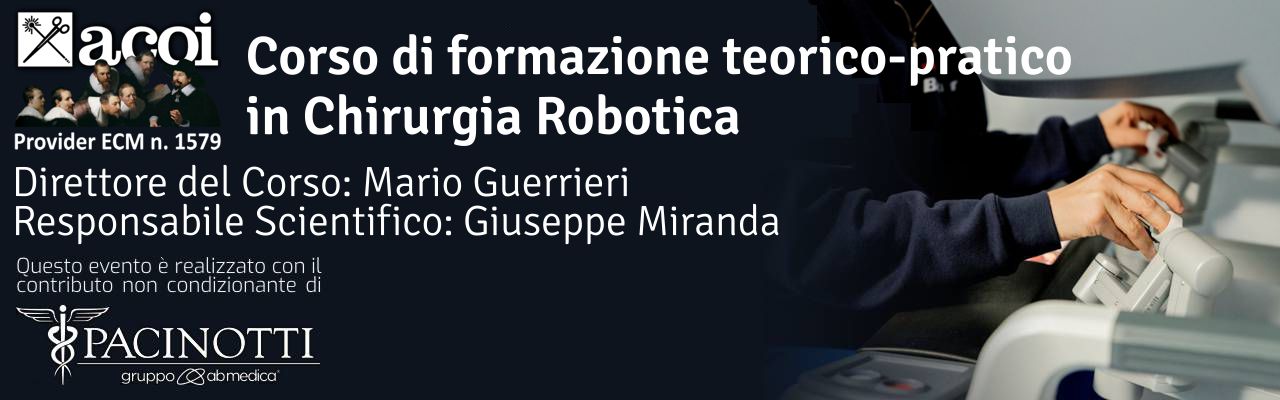 DOMANDA DI PRE-ISCRIZIONEDa compilare in ogni sua parte e da inviare per mail a: segreteria@comsurgery.it In caso di ammissione al corso la Segreteria Organizzativa provvederà all’invio della conferma con le informazioni per seguire il WebinarDATI ANAGRAFICIPer l’ammissione gratuita al corso, riservato esclusivamente ai giovani soci ACOI in regola con la quota associativa annuale 2021, varrà rigorosamente l’ordine di iscrizione; gli esuberi eccedenti i 12 posti disponibili per la presente edizione avranno diritto di prelazione per l’ammissione all’edizione successiva. I crediti verranno erogati esclusivamente ai partecipanti in regola con l’iscrizione al corso che abbiano seguito il 100% della formazione teorica (webinar) con almeno il 75% delle risposte corrette al test di valutazione online, e che abbiano conseguito un giudizio positivo alla valutazione finale della formazione sul campo.La invitiamo a prendere in considerazione l’eventualità di associarsi ad ACOI, contattando la Segreteria dell’Associazione: segreteria@acoi.it. Ad un costo annuo di € 180,00 (€ 50,00 per gli specializzandi) entrerà nella grande famiglia dei Chirurghi Ospedalieri Italiani; avrà diritto ad un costo di iscrizione ridotto per la partecipazione ai corsi di questa e delle altre Scuole Speciali ACOI, con possibilità di accedere in convenzione ad una polizza di Responsabilità Civile Professionale e di Infortuni studiata appositamente per tutta l’attività formativa dell’Associazione; potrà partecipare gratuitamente a tutti gli eventi formativi regionali con erogazione di crediti ECM, su tutto il territorio nazionale; avrà la possibilità di concorrere per la partecipazione gratuita ad altri corsi teorico-pratici che l’Associazione organizza annualmente; accederà gratuitamente ad uno sportello specializzato di tutela legale stragiudiziale; usufruirà gratuitamente di una polizza di tutela legale penale e di tutela legale innanzi alla Corte dei Conti; e di tutte le altre iniziative che ACOI ha intrapreso o si appresta ad intraprendere a beneficio dei suoi associati.COPERTURA ASSICURATIVAAi soli soci ACOI in regola e sprovvisti di assicurazione, qualora richiesta per la frequenza del tirocinio pratico, può essere sottoscritta una polizza in convenzione per la RC professionale e gli infortuni studiata, specificamente per l’attività formativa ACOI. Per informazioni rivolgersi alla Segreteria Organizzativa info@comsurgery.it                                                                                                                                                             Il Responsabile ScientificoDott. Giuseppe Miranda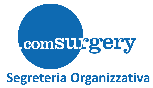 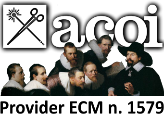 COGNOME E NOMELUOGO E DATA DI NASCITAOSPEDALE DI PROVENIENZASPECIALIZZANDO (SI / NO)EMAILN. DI CELLULARE